6. Boğaziçi Film Festivali26 Ekim - 3 Kasım 2018 İstanbulBoğaziçi Film FestivaliBASIN ORTAKLIĞI TEKLİFİUBFF tarafından sağlanacak avantajlarVIP VE GÖSTERİM DAVETİYELERİ2 adet Açılış Töreni Davetiyesi2 adet Kapanış Töreni Davetiyesi10 adet çift kişilik Gösterim DavetiyesiMuhabir ve editörlere akreditasyon hakkıGÖRÜNÜRLÜKbogazicifilmfestivali.com adresindeki web sitesinde “2018 İnternet Sponsoru” başlığı altında logo kullanımıKatalog ve broşürde “2018 İnternet Sponsoru” başlığı altında logo kullanımıOutdoor mecrada yayınlanacak ilanlarda “2018 İnternet Sponsoru” başlığı altında logo kullanımıFestivalin tanıtım filmlerinde “2018 İnternet Sponsoru” başlığı altında logo kullanımıFESTİVAL ALANIGösterimlerin yapıldığı sinemaların fuaye alanında roll-up kullanım hakkıGösterimlerin yapıldığı sinemaların fuaye alanında ücretsiz yayın dağıtma hakkıSADİBEY.COM tarafından sağlanacak avantajlar:GÖRÜNÜRLÜK8 Ekim -3 Kasım 2018 tarihleri arasında sadibey.com web sitesinde BFF banner’ının yayınlanmasıSite üyelerine gönderilen günlük ve/ya haftalık bültenlerde UBFF haberlerine ve duyurularına yer verilmesiEDİTORYALBFF basın ofisi tarafından sağlanacak haber ve bültenlerin sadibey.com’da yayınlanmasıFestival öncesinde yayınlanmak üzere BFF festival ekibiyle festival hakkında söyleşi yapılmasıBFF 2018’e özel içeriklerin hazırlanması ve konuklarla söyleşilerin yapılmasıSosyal medya kanallarında BFF etiketli ve özel içerikli paylaşımların yapılmasıAYRINTILI BİLGİ İÇİN: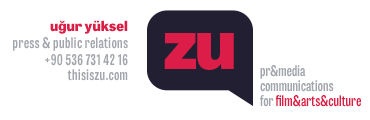 